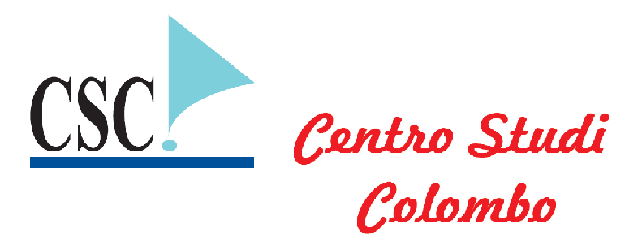 Acidi e basiteorie acido-base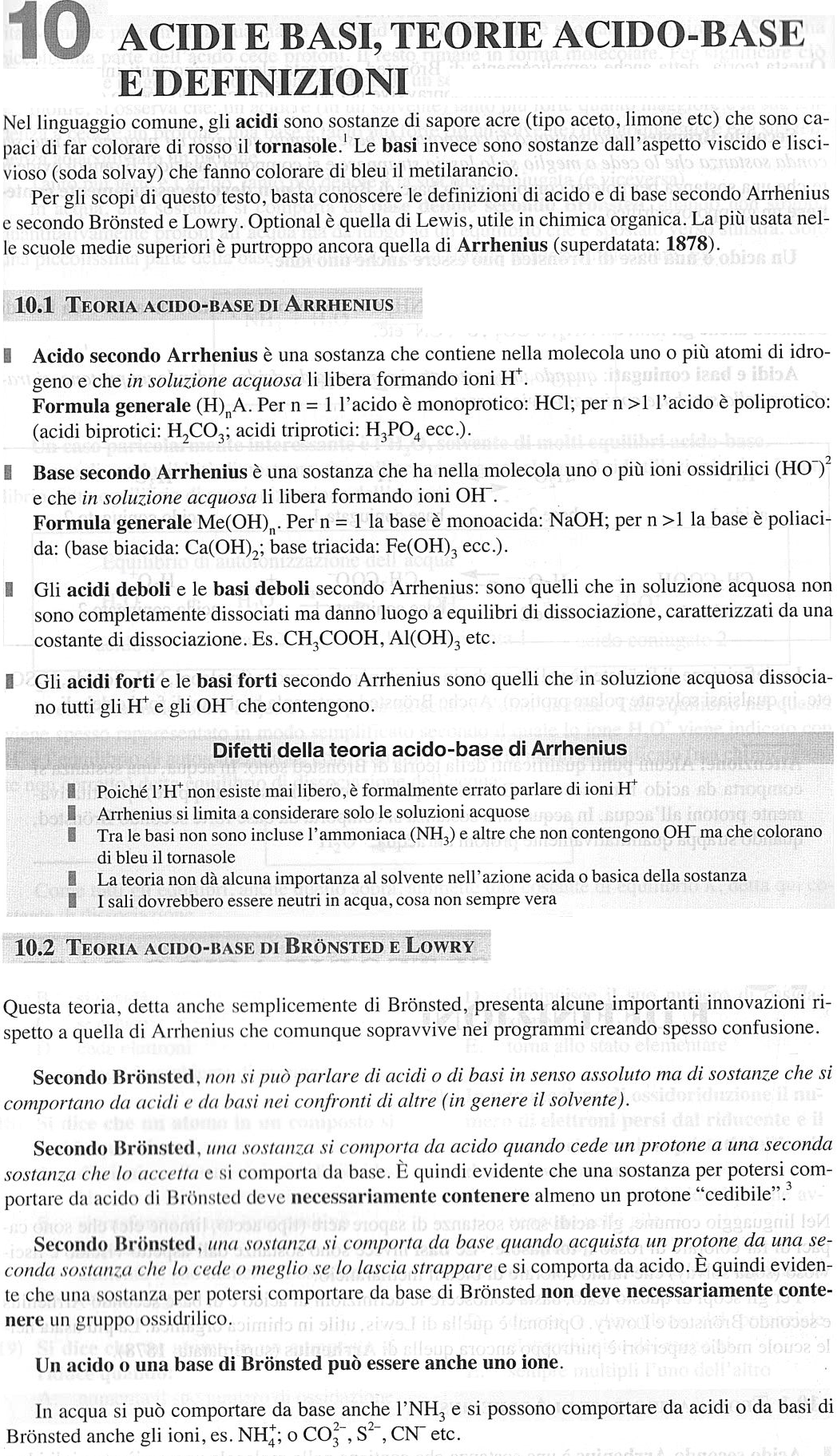 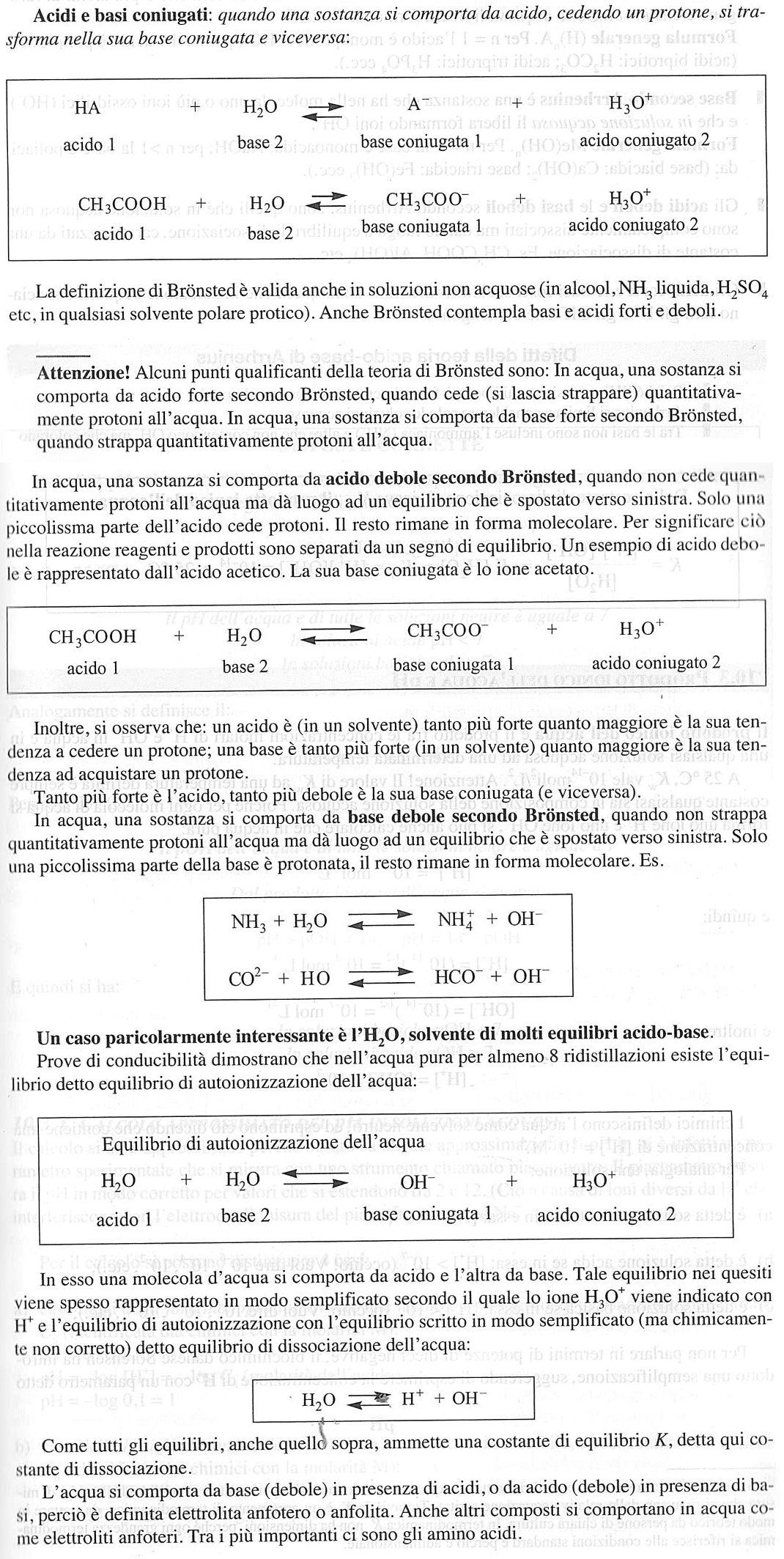 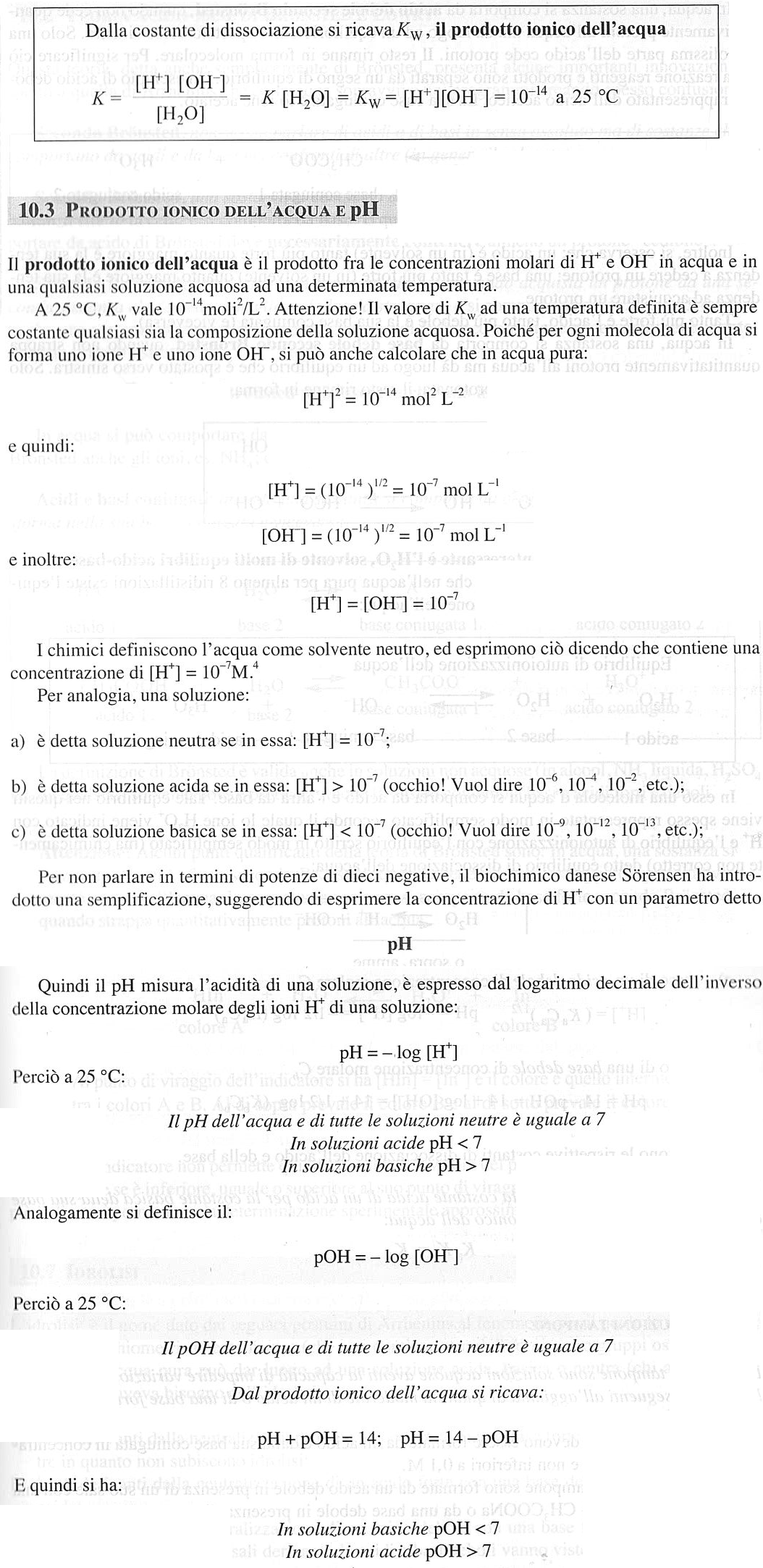 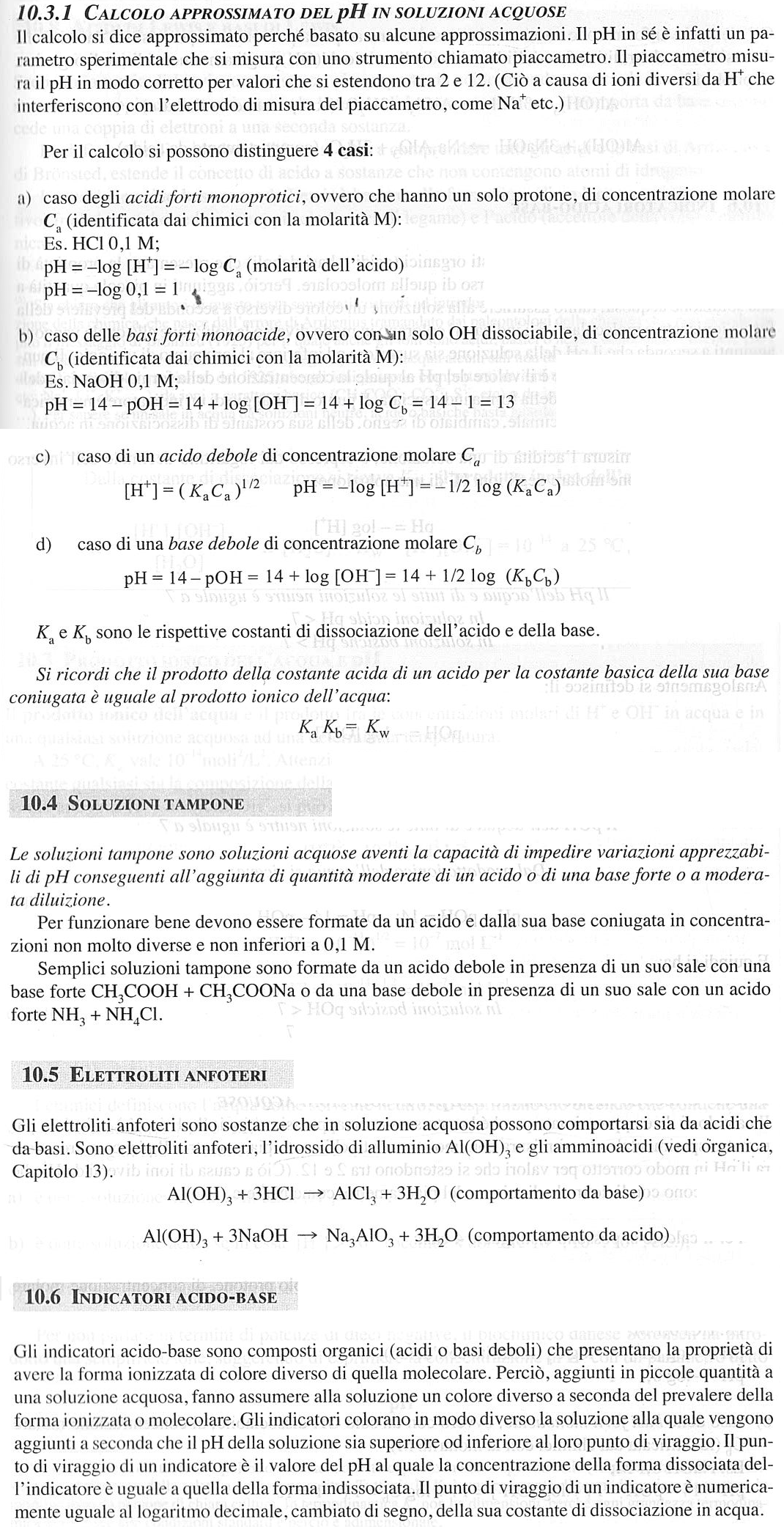 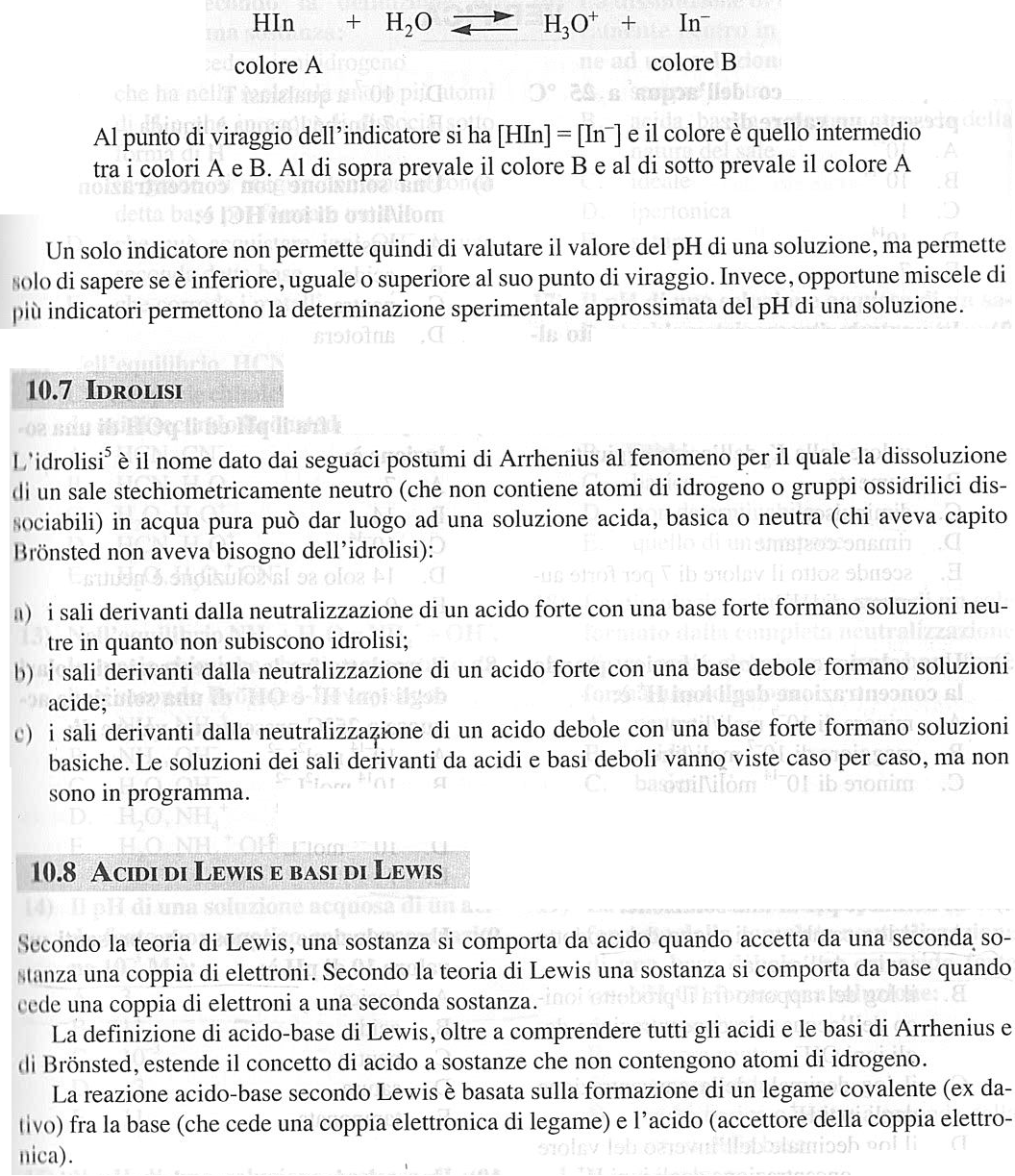 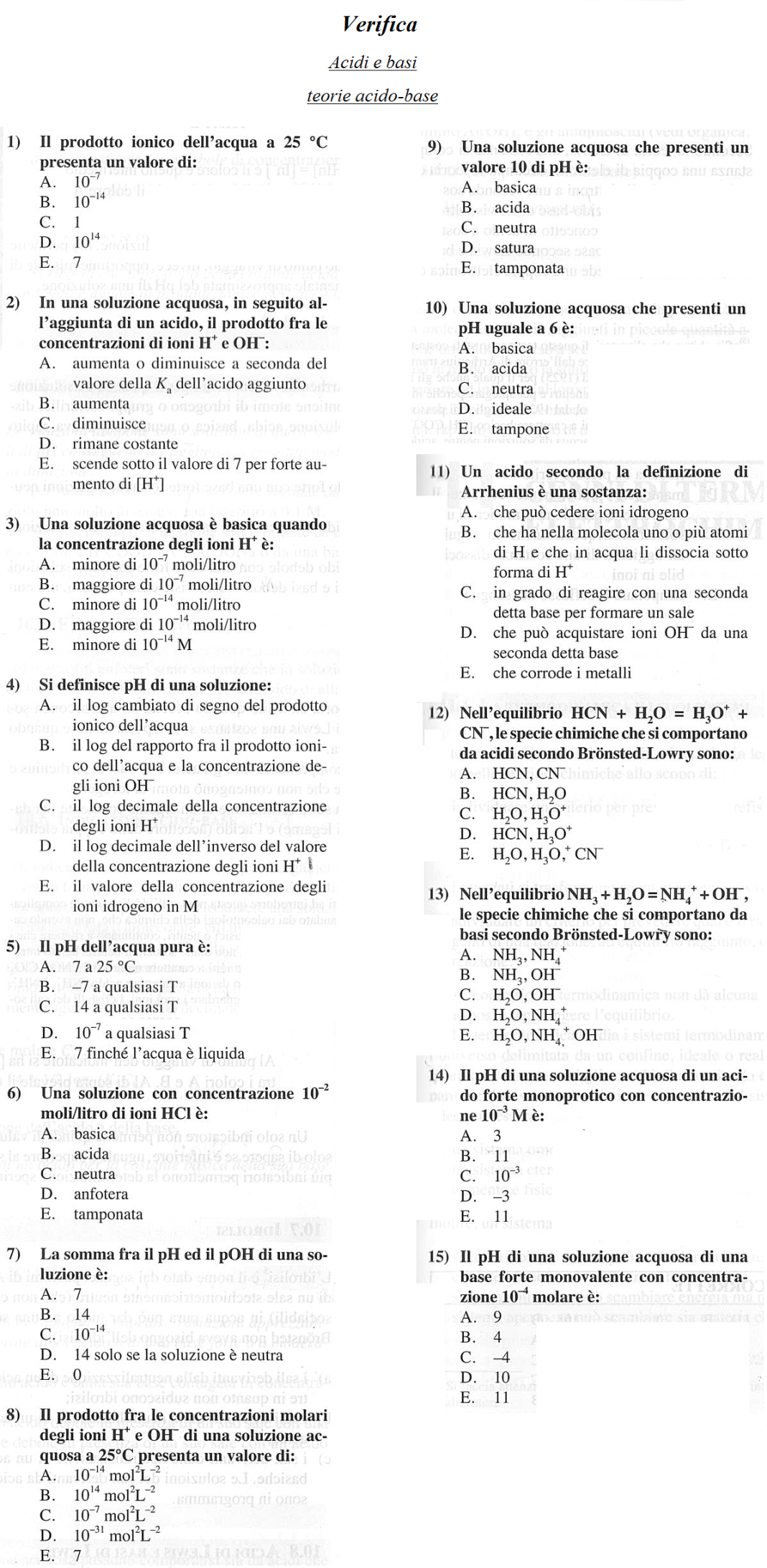 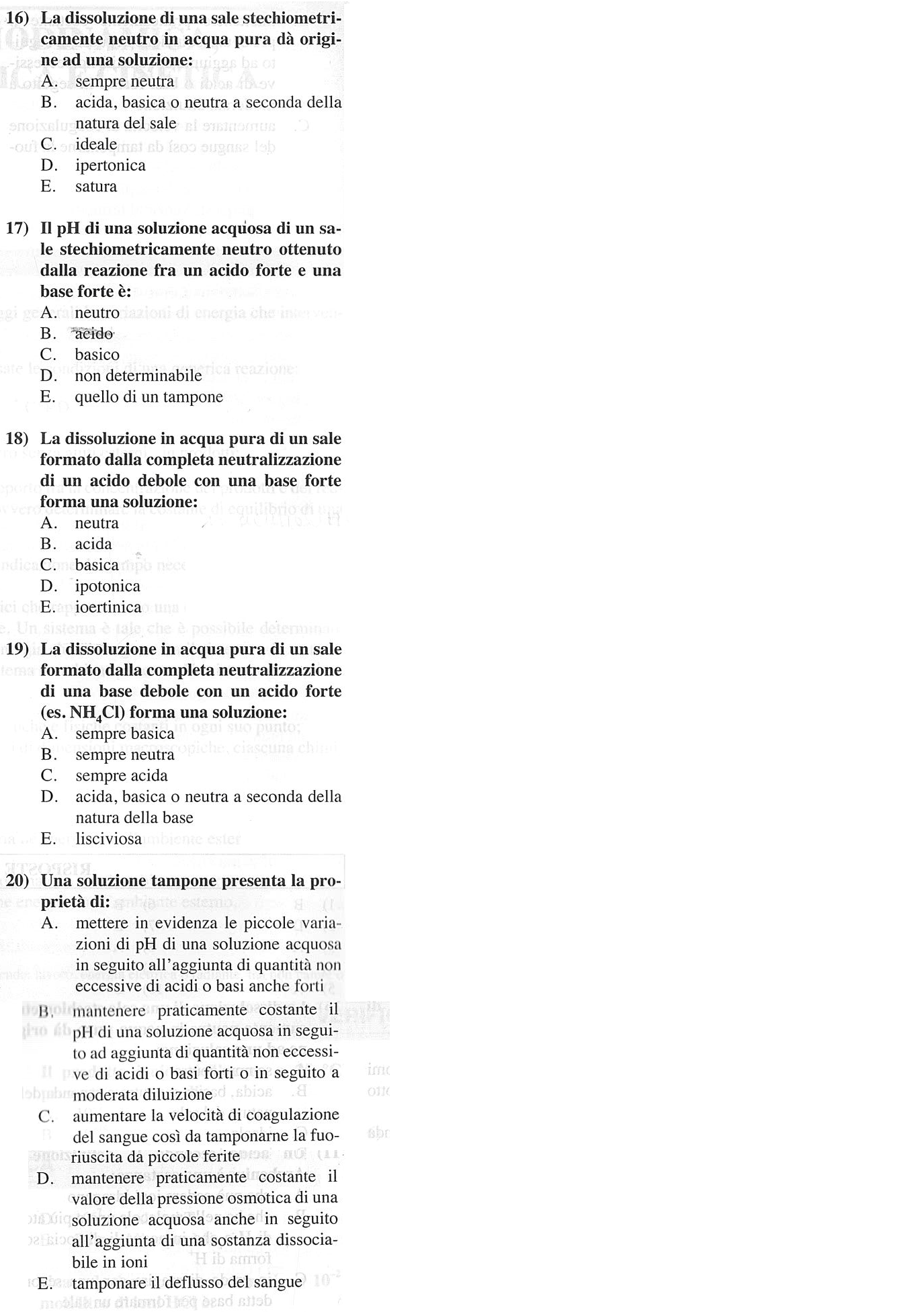 